UIL REGION III-4A and REGION IV-1A TRACK & FIELD CHAMPIONSHIPS SCHEDULE OF EVENTS APRIL 27-28, 2018 COACHES MEETING and PACKET PICKUP: Thursday, April 26-8:00 pmTeam Meeting Room (2nd floor) of the Mafrige Field HouseFRIDAY, APRIL 27, 2018IMPLEMENT WEIGH-IN: At the athlete check in venue outside the north entrance to Bowers Stadium according to the following times:	             Session #1: 6:30 to 7:30 am (4A Boys Discus)	Session #2: 9:00 to 10:00 am (4A Girls Discus)Session #3: 11:30 to 12:30 pm (1A Girls Discus)     Session #4: 2:00 to 3:00 pm (1A Boys Discus)FIELD EVENTS FRIDAY: Awards immediately following the completion of the event final.1A BOYS POLE VAULT WEIGH IN:  6:45 at event site4A BOYS POLE VAULT WEIGH IN:  9:15 am at event site1A GIRLS POLE VAULT WEIGH IN: 11:45 am at event site4A GIRLS POLE VAULT WEIGH IN:  2:15 pm at event siteFIELD EVENTS – FRIDAY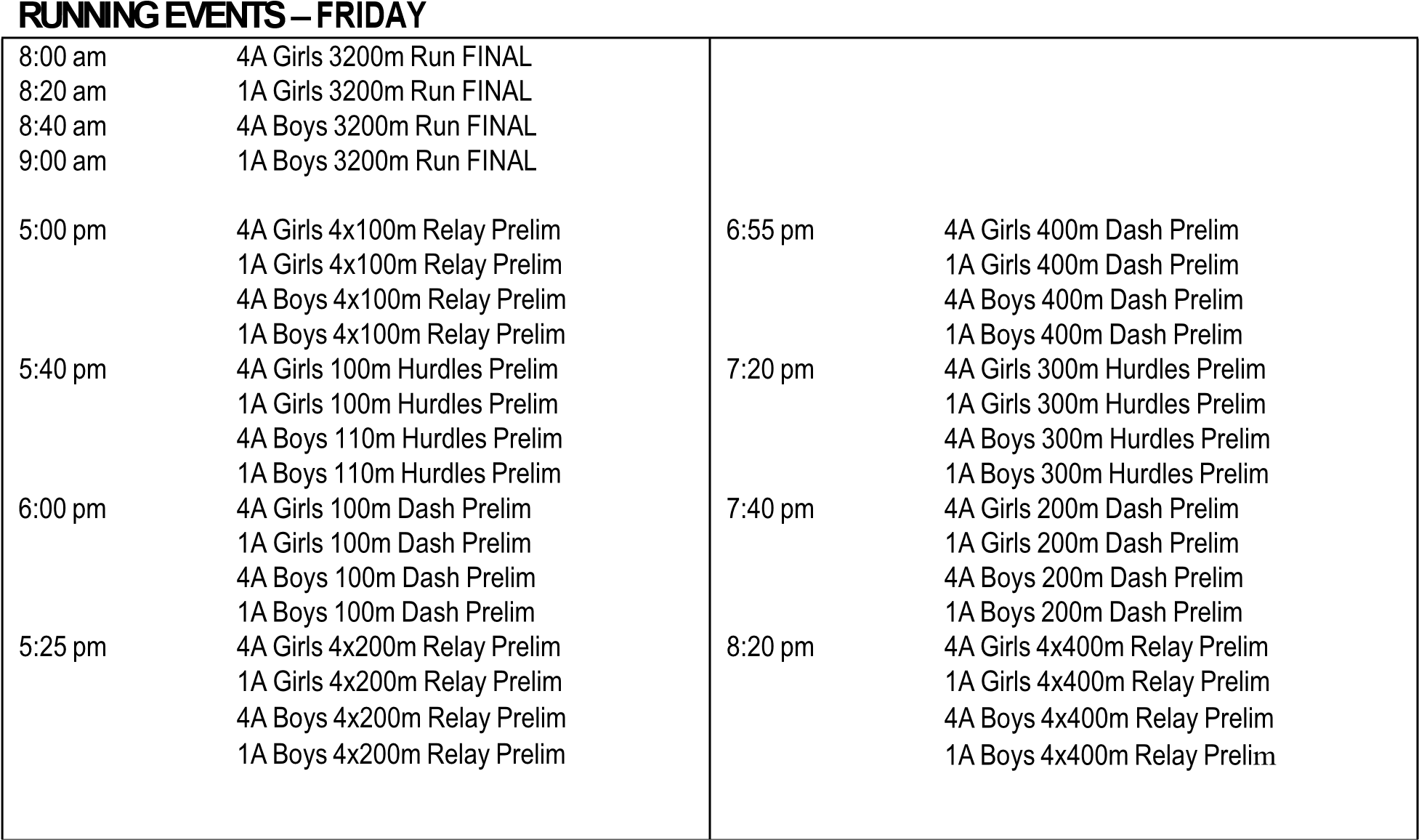 UIL REGION III-4A and REGION IV-1A TRACK & FIELD CHAMPIONSHIPS SCHEDULE OF EVENTS APRIL 28-29, 2017 SATURDAY, APRIL 28: IMPLEMENT WEIGH-IN: At the athlete check in venue outside the north entrance to Bowers Stadium according to the following times:      	Session #1: 6:30 to 7:30 am (1A Girls Shot Put) 	Session #2:  9:00 to 10:00 am (4A Boys Shot Put)  Session #3:  11:30 to 12:30 pm (1A Boys Shot Put)      Session #4:  2:00 to 3:00 pm (4A Girls Shot Put) Awards immediately following the completion of the event final.FIELD EVENTS – SATURDAY 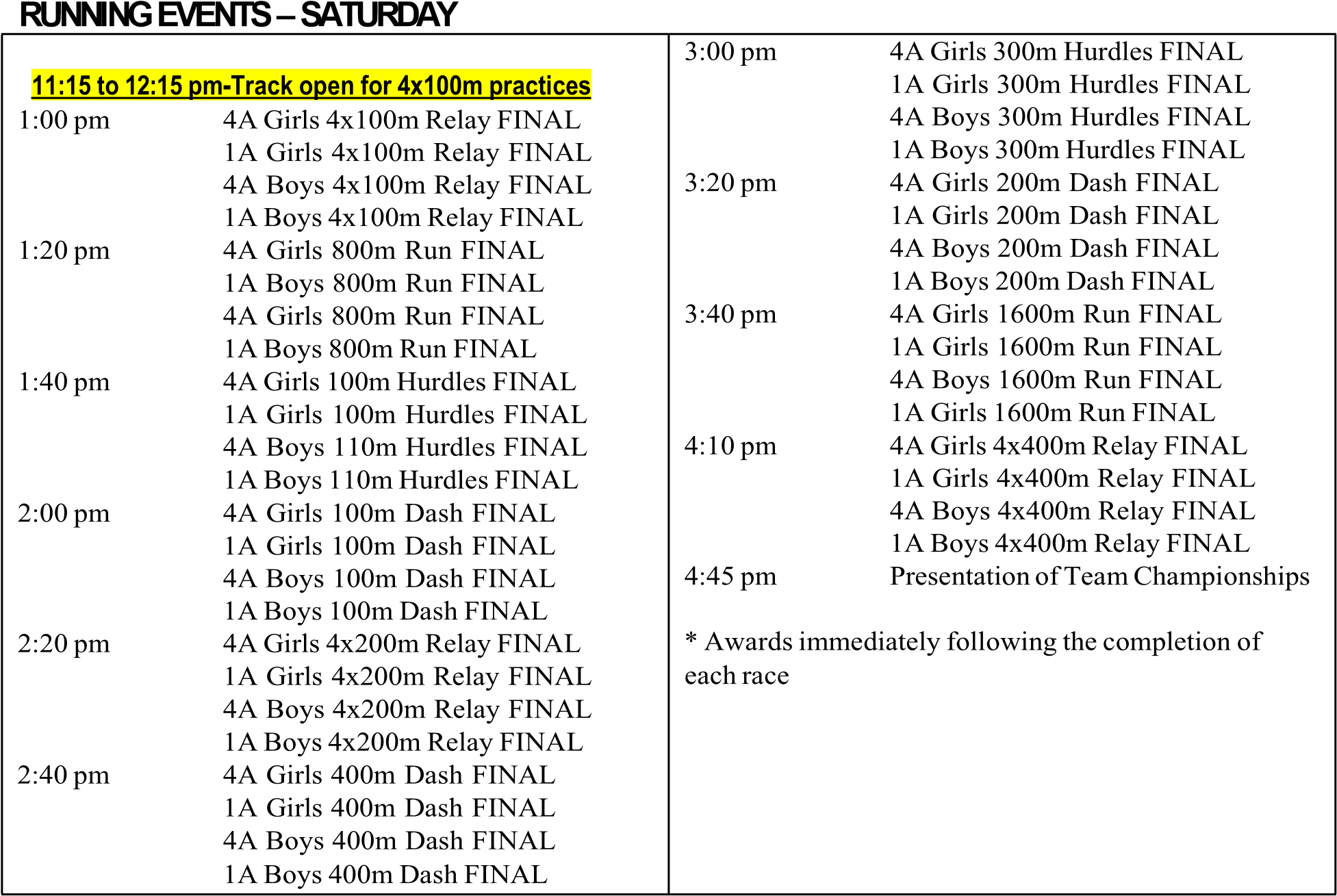 SESSION -- # 1 8:00 am 1A Boys Long Jump 4A Girls Long Jump  1A Girls High Jump 4ABoys Discus 1A Boys Pole Vault SESSION -- # 2 10:30 am 4A Girls Discus  4A Boys Pole Vault 4A Boys Long Jump 1A Girls Long Jump 4A Girls High Jump SESSION -- # 3 1:00 pm 1A Girls Discus  4A Boys Triple Jump 1A Girls Triple Jump 1A Boys High Jump 1A Girls PV SESSION -- # 4 3:30 pm 4A Girls Pole Vault 1A Boys Triple Jump 4A Girls Triple Jump 4A Boys High Jump 1A Boys Discus SESSION -- # 1 8:00 am 1A Girls Shot Put SESSION -- # 2 10:30 am 4A Boys Shot Put  SESSION -- # 3 1:00 pm 1A Boys Shot Put  SESSION -- # 4 3:30 pm 4A Girls Shot Put 